ВНИМАНИЕ!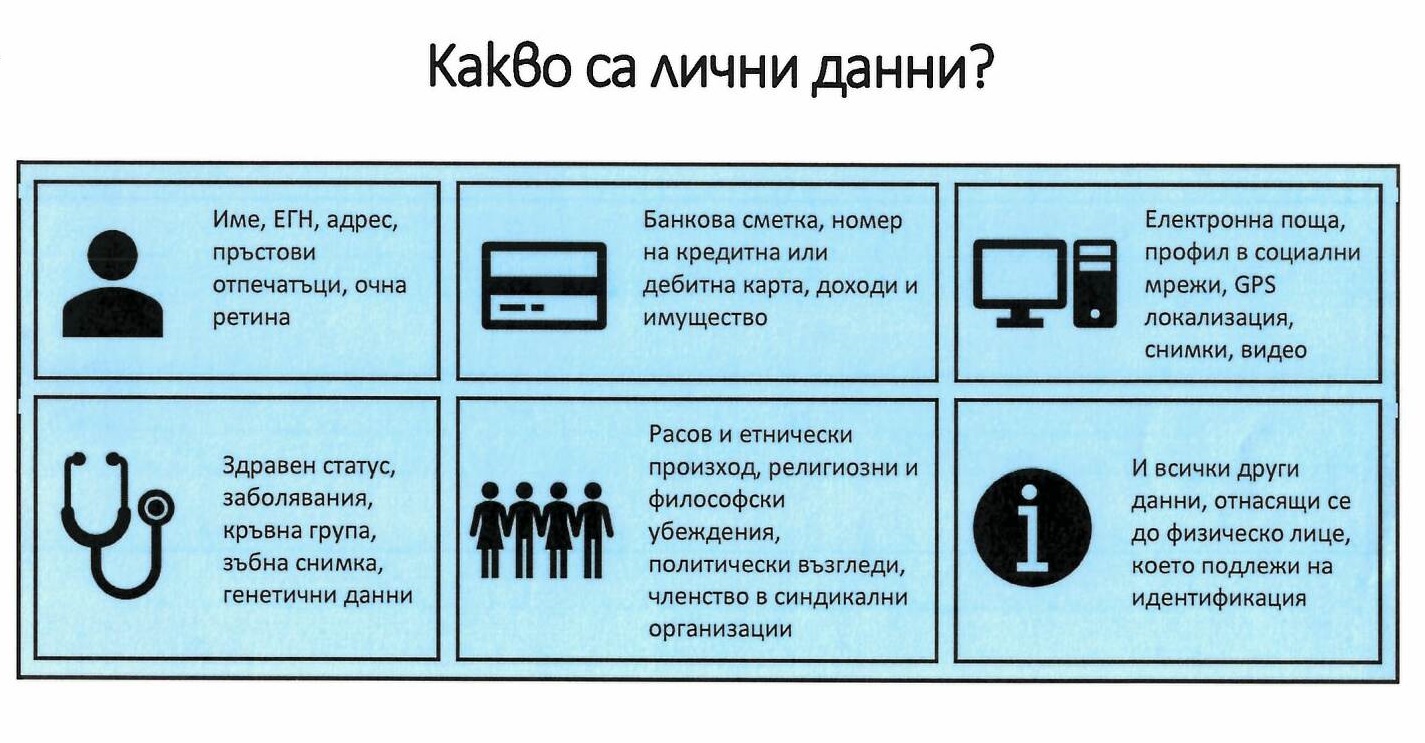 Областна дирекция „Земеделие” – Монтана извършва събиране, обработване и съхраняване на Вашите лични данни в регистрите и бази данни, поддържани в дирекцията, вкл. и в общинските служби по земеделие на територията на област Монтана. Тези дейности се извършват в съответствие с нормативно установените за това изисквания.